TITAANI-JUNIORIT ry Ilmoittautuminen 2014-syntyneiden joukkueeseen: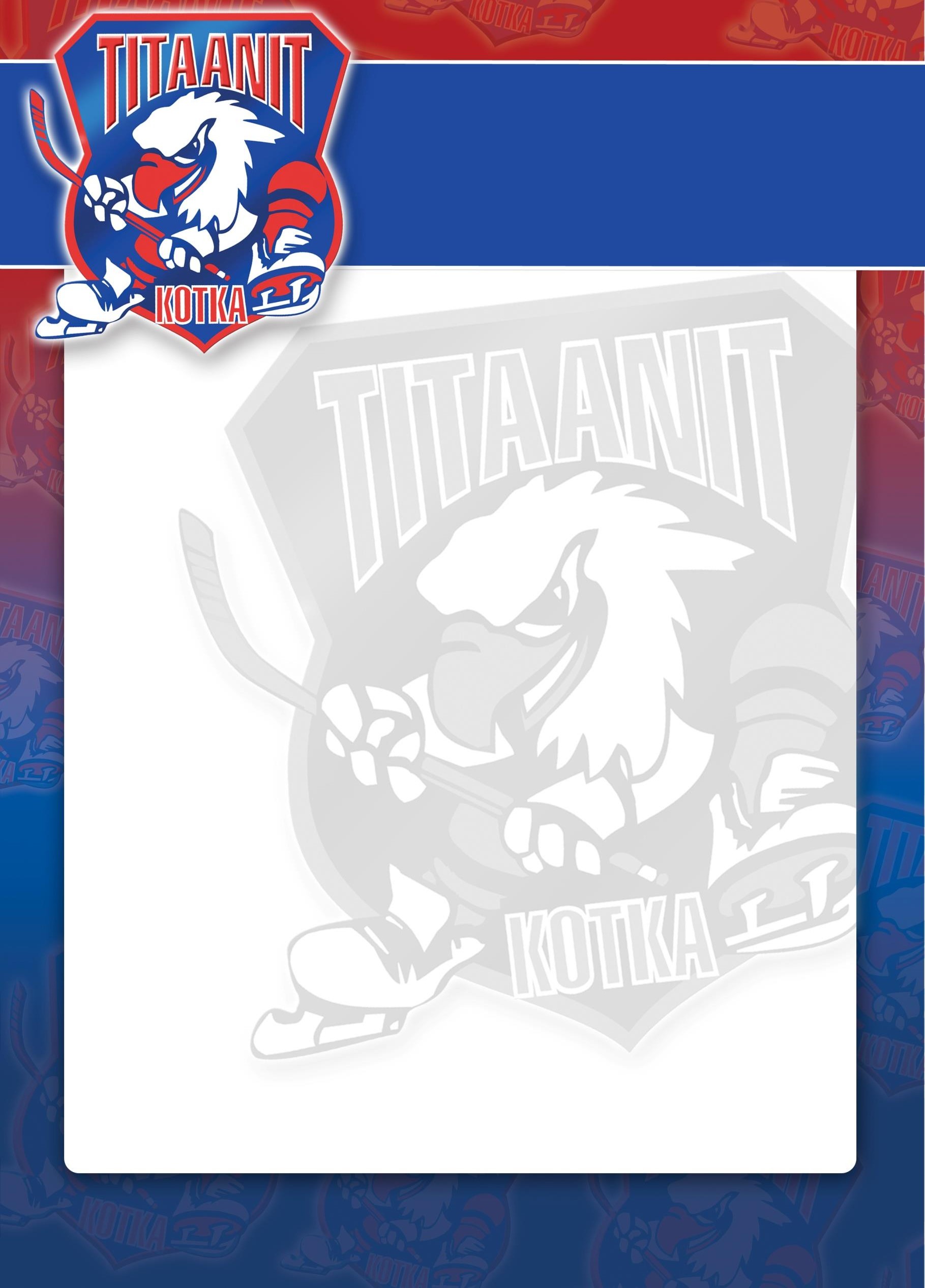          www.titaanijuniorit.fi
Titaani-Juniorit ry perustaa kaudelle 2022 – 2023 vuonna 2014-syntyneiden U9-juniorijääkiekkojoukkueen.
Vastuuvalmentajana toimii Jiri Auranen (puh. 044 702 5731 / email: jiri.auranen@kotka.fi)
Ilmoittautuminen U9-juniorijoukkueeseen tapahtuu Titaani-Junioreiden kotisivujen kautta osoitteessa: www.titaanijuniorit.fi/?x103997=2422613Joukkue tulee pelaamaan Bauer Nexus-liigaa, johon muodostetaan joukkueen koosta riippuen 2 – 4 peliryhmää.
Sarjatoiminta järjestetään kaudella 2022 – 2023 turnausmuotoisesti ja U9-juniorijoukkueen jääharjoittelu käynnistyy viimeistään syyskuussa.
Seuran pelaajamaksu on 350 € / pelaaja ja se pitää sisällään:SarjamaksunKahdet (2) maalivahdin varusteet aloittavalle ikäluokalleJäämaksutValmennuksen kustannuksetVarustekopin jäähalliltaPelipaidatTeroituskoneenKotisivutValmennuspäällikön kustannuksetKoulutuksetKausikortin Titaanien edustusjoukkueen Suomi-sarjan kotiotteluihin
Joukkueen toiminnallinen kuukausimaksu on 50 – 100 € / kuukausi.

Kauden kustannukset ovat puolestaan noin 550 – 700 €, joka sisältää myös seuran pelaajamaksun.